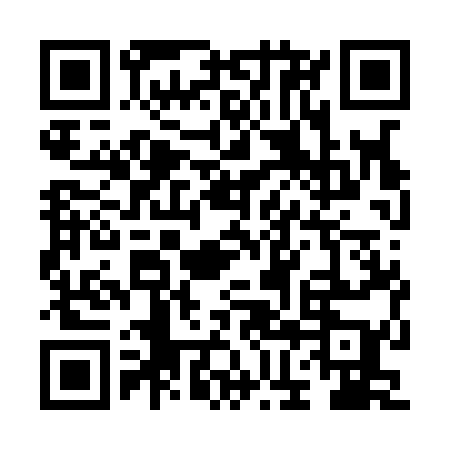 Ramadan times for Strubowiska, PolandMon 11 Mar 2024 - Wed 10 Apr 2024High Latitude Method: Angle Based RulePrayer Calculation Method: Muslim World LeagueAsar Calculation Method: HanafiPrayer times provided by https://www.salahtimes.comDateDayFajrSuhurSunriseDhuhrAsrIftarMaghribIsha11Mon4:064:065:5211:403:375:305:307:1012Tue4:034:035:5011:403:385:315:317:1113Wed4:014:015:4711:403:405:335:337:1314Thu3:593:595:4511:393:415:355:357:1515Fri3:573:575:4311:393:425:365:367:1616Sat3:543:545:4111:393:435:385:387:1817Sun3:523:525:3911:393:455:395:397:2018Mon3:503:505:3711:383:465:415:417:2219Tue3:473:475:3511:383:475:425:427:2320Wed3:453:455:3311:383:485:445:447:2521Thu3:433:435:3011:373:495:455:457:2722Fri3:403:405:2811:373:515:475:477:2923Sat3:383:385:2611:373:525:485:487:3024Sun3:353:355:2411:373:535:505:507:3225Mon3:333:335:2211:363:545:515:517:3426Tue3:303:305:2011:363:555:535:537:3627Wed3:283:285:1811:363:565:545:547:3828Thu3:253:255:1611:353:585:565:567:4029Fri3:233:235:1311:353:595:585:587:4130Sat3:203:205:1111:354:005:595:597:4331Sun4:184:186:0912:345:017:017:018:451Mon4:154:156:0712:345:027:027:028:472Tue4:134:136:0512:345:037:047:048:493Wed4:104:106:0312:345:047:057:058:514Thu4:084:086:0112:335:057:077:078:535Fri4:054:055:5912:335:067:087:088:556Sat4:024:025:5712:335:087:107:108:577Sun4:004:005:5512:325:097:117:118:598Mon3:573:575:5312:325:107:137:139:019Tue3:543:545:5012:325:117:147:149:0310Wed3:523:525:4812:325:127:167:169:05